                     Hemşirelik Bölümü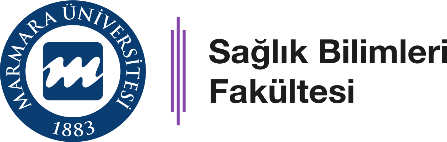 YAZILI SINAV CEVAP ANAHTARI FORMUDoküman No: H05                     Hemşirelik BölümüYAZILI SINAV CEVAP ANAHTARI FORMUİlk Yayın Tarihi: 09.07.2021                     Hemşirelik BölümüYAZILI SINAV CEVAP ANAHTARI FORMURevizyon Tarihi:                     Hemşirelik BölümüYAZILI SINAV CEVAP ANAHTARI FORMURevizyon No:                     Hemşirelik BölümüYAZILI SINAV CEVAP ANAHTARI FORMUSayfa: 1Ana Bilim Dalı:Ana Bilim Dalı:Ana Bilim Dalı:Dersin Sorumlu Öğretim Üyesi:Dersin Sorumlu Öğretim Üyesi:Tarih:Dersin Adı: Dersin Adı: Güz    ( )                    Bahar   (  )Soru Sayısı:Soru Sayısı:Ara sınav   (  )   Yıl sonu sınavı  ( )SORULARSORULARSORULARDOĞRU CEVAP:DOĞRU CEVAP:DOĞRU CEVAP:DOĞRU CEVAP:DOĞRU CEVAP:DOĞRU CEVAP:DOĞRU CEVAP:DOĞRU CEVAP:DOĞRU CEVAP:Gerektiği Kadar Çoğaltınız…Gerektiği Kadar Çoğaltınız…Gerektiği Kadar Çoğaltınız…